Muhammad UsmanHouse No. 94/A, Liaqat Road, Cantonment, Dera Ismail Khan, Pakistan 29050; Mobile: +923377871997   Email: usmannaseeb1999@gmail.com; Date of Birth: November 11, 1999LinkedIn ID: usmannaseeb  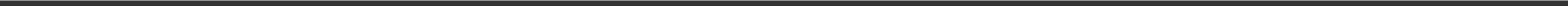 EDUCATIONNational University of Science and Technology, IslamabadBachelor of Business Administration – CGPA: 2.82/4.00Sep 2018 - Jun 2022Punjab Group of Colleges, Dera Ismail Khan CampusPre-Medical student with additional Maths – Percentage: 82%Sep 2015 - Jul 2017IIUI Schools, Dera Ismail Khan CampusMatric – Percentage: 80%Apr 2013 - Jun 2015EXPERIENCE     Akhuwat Foundation      Intern at Akhuwat Clothes Bank, Rawalpindi                                         			 Jul 2019 – Aug 2019Renovated two Schools for poor children. Collected clothes and donations from different areas of Islamabad and Rawalpindi. Helped Aghosh Day care Centre, Rawalpindi financially. Completed all group tasks assigned. NEED Initiative Student Ambassador – NUST, Islamabad                                                                                     Dec 2018 - Jan 2019Cruise TravelersFounder – Arranged trips for students and families.  	 Feb 2019 - PresentADDITIONAL SKILLS AND EXPERIENCE- SQL                - Polyglotism - MS Office                                 - Google Ads DisplayADDITIONAL COURSESCoursera Certified in SQL for Data Science. Coursera Certified in Business Metrics for data-drive companies. Hubspot Certified in Inbound and Frictionless Sales.INTERESTS- Football	- Travelling	- Event Management	- Video GamesEXTRA CURRICULARExecutive Inventory and Merchandise, NIMUN’19 Islamabad.  Director Liaison, NUST Adventure Club Islamabad. 